		00125 Roma – Via Emilio Costanzi, n.30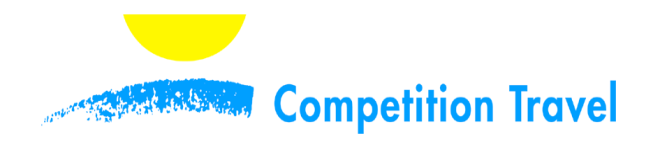 Tel. 06 5257178 – 06 5257495 – Fax 06 5258980CLASSI IIIC (19 studenti)+ proff.sse Scozzafava e Magarò e IIIG (26 studenti) + Prof.ssa Magni = 48*programma di viaggio a BERLINO*30 novembre – 4 dicembre Giorno –ROMA/BERLINO - 30 novembre h, 10,30 appuntamento davanti a  scuola, partenza pullmanh. 11.50 APPUNTAMENTO DEI PARTECIPANTI AL TERMINAL 3 (fianco scultura Uomo Vitruviano) all'aeroporto di Roma Fiumicino, partenze internazionali. Disbrigo delle formalità d'imbarco con un ns. rappresentante e partenza con volo di linea Air Berlin per Berlino volo 8271 H. 13.50. Arrivo a Berlino H. 16.00 e appuntamento con la guida ed il pullman in aeroporto per una prima visita panoramica della città di circa 3 ore (la Kurfürstendamm, il cuore commerciale della città con il famoso KADEWE e l’Europa Center, la Chiesa della Rimembranza, il quartiere delle Ambasciate, la Potsdamer Platz, il Checkpoint Charlie valico tra le due città, i famosi resti del muro di Berlino,la Karl Marx Allee, l’Alexanderplatz, Unter den Linden, Bebelplatz, Gendarmenmarkt, East Side Gallery, la Porta di Brandeburgo, etc.).  Trasferimento in hotel, sistemazione nelle camere riservate. Cena in ristorante.  Pernottamento in hotel. 2. Giorno – BERLINO – 1 dicembre Prima colazione a buffet in hotel. Mattina dedicata alla visita di 3 ore della città con la guida (il Memoriale con le stele, con il museo annesso, la Porta di Brandeburgo, il viale di Unter den linden, etc.). Pranzo libero. Pomeriggio dedicato alla visita della città  con i docenti, visita  al Museo Ebraico con audio guida ingresso escluso ca. 3,50 (orario prenotazione da comunicare)Cena in ristorante.  Pernottamento in hotel. 3. Giorno – BERLINO – 2 dicembre Prima colazione a buffet in hotel. Con i docenti  al Museo di Pergamon, per visita con guida (3 h totali divisi in due gruppi)Pranzo libero. h. 14.00 incontro con la guida e proseguimento della visita  di 3 ore della città (zona governativa)Visita con  docenti  della Cupola del Reichstag con le audio guide, prenotata per le 17.30, (trovarsi lì almeno 20 minuti prima - prenotazione inclusa) Cena in ristorante.   Pernottamento in hotel. 4. Giorno – BERLINO – 3 dicembre Prima colazione a buffet in hotel. H. 10.30 VISITA GUIDATA IN ITALIANO IN UN MUSEO DI BERLINO (si raccomanda la puntualità). Pranzo libero. Pomeriggio dedicato alla visita della città di 3 ore con la guida (Postdamer Platz,Museo Gemalde Galerie, Sony Center, etc.). Cena in ristorante.  Pernottamento in hotel. 5. Giorno – BERLINO/ROMA – 4 dicembre Prima colazione a buffet in hotel. Con i docenti e i mezzi pubblici al castello Sans Soucis di Potsdam, per visita con guida interna (con i mezzi pubblici). Pranzo libero.  Mercatini di natale di PotsdamRientro a Berlino con i mezzi pubblici. H. 18.00 APPUNTAMENTO CON IL NOSTRO PULLMAN IN HOTEL per il trasferimento all’aeroporto con pullman Gt, disbrigo delle formalità d'imbarco e partenza per Roma con volo Easyjet n. 4988 delle h. 21.00. Arrivo a Roma Fiumicino alle h. 23.10. Pullman aeroporto- scuola, rientro a scuola verso le 0.30-01.00 del 5/1€ 415,00 p.p. (48 paganti + 3 gratuità) Hotel centrale con ristorante a pochi metriHotel TiergartenAlt-Moabit 89, 10559 Berlin, Germania
+49 30 399896LA QUOTA COMPRENDE:Viaggio aereo con volo di linea Air Berlin e Easyjet o German Wings Roma/Fiumicino/Roma in classe economica, incluso 1 bagaglio da stiva e snack a bordo per persona solo per Air Berlin (incluso anche snack a bordo, solo air berlin) bagaglio escluso per Easyjet € 17,50 di supplemento, Tasse aeroportuali italiane e tedesche (aggiornate al 17/10/2013);Ns. assistenza in aeroporto alla partenza.Trasferimento aeroporto/hotel/aeroporto con pullman GT.Sistemazione in hotel 3 stelle a Berlino centro, tutte camere con servizi privati, 2/3/4 letti per gli studenti, singole per i docenti.Trattamento di mezza pensione come da programma: prime colazioni a buffet, acqua inclusa, cene in ristorante convenzionato. Attenzione per allergie o intolleranze.N. 1 visita della città con bus e guida (mezza giornata).Prenotazione e ingresso al Museo di Pergamon con visita guidata (2 guide per grp di 45 persone).N. 2 intere giornate di visita guidata della città  a scelta musei o quartieri(totale di 6 ore ogni giorno)Visita della zona del Bundestag Prenotazione + ingresso + guida interna per un Museo Prenotazione + ingresso per Museo Egizio e Gemalde GalerieN. 5 buoni pasto da € 20,00 ogni giorno per i docenti previsti dalle gratuitàGratuità in camera singola come indicato.Ns assistenza in loco con ns. rappresentante residenteAssistenza telefonica h24 chiamando ns. cellulare di emergenzaRimborso parziale della quota di partecipazione per interruzione viaggio causa rientro sanitario.IVA, tasse e percentuali di servizio.Assicurazione medico/sanitaria NO STOP (24 ore su 24).Assicurazione per furto, danni e smarrimento bagaglio.Assicurazione per la responsabilità civile CCV € 2.066.000,00 (estesa a docenti ed alunni).Assicurazione per danni a terzi,  € 2.066.000,00 (estesa a docenti ed alunni).Assicurazione contro Annullamento del viaggio senza franchigia, sino al costo totale del viaggio, a seguito di malattia, infortunio o decesso dell’assicurato. Effetti e delimitazioni sono elencati nel libretto condizioni di polizza che sarà consegnato al capogruppo.Per quant’altro non meglio esposto vale quanto citato alla voce condizioni generali di contratto di vendita di pacchetti turistici indicate sul nostro  depliant Miti & Mete di Gioventù 2013/2014.LA QUOTA NON COMPRENDE: le bevande, i pasti, gli ingressi, gli extra di carattere personale, i mezzi pubblici, eventuali cauzioni richieste dagli hotel e tutto quanto non espressamente menzionato alla voce "la quota comprende”.Nota Bene: Le visite ai musei, ai siti e ai monumenti indicati nell’itinerario sono intese come visite esterne salvo diversamente indicato nella “quota comprende”. Qualora il gruppo volesse visitare altri monumenti, il docente accompagnatore dovrà comunicarlo tempestivamente. 